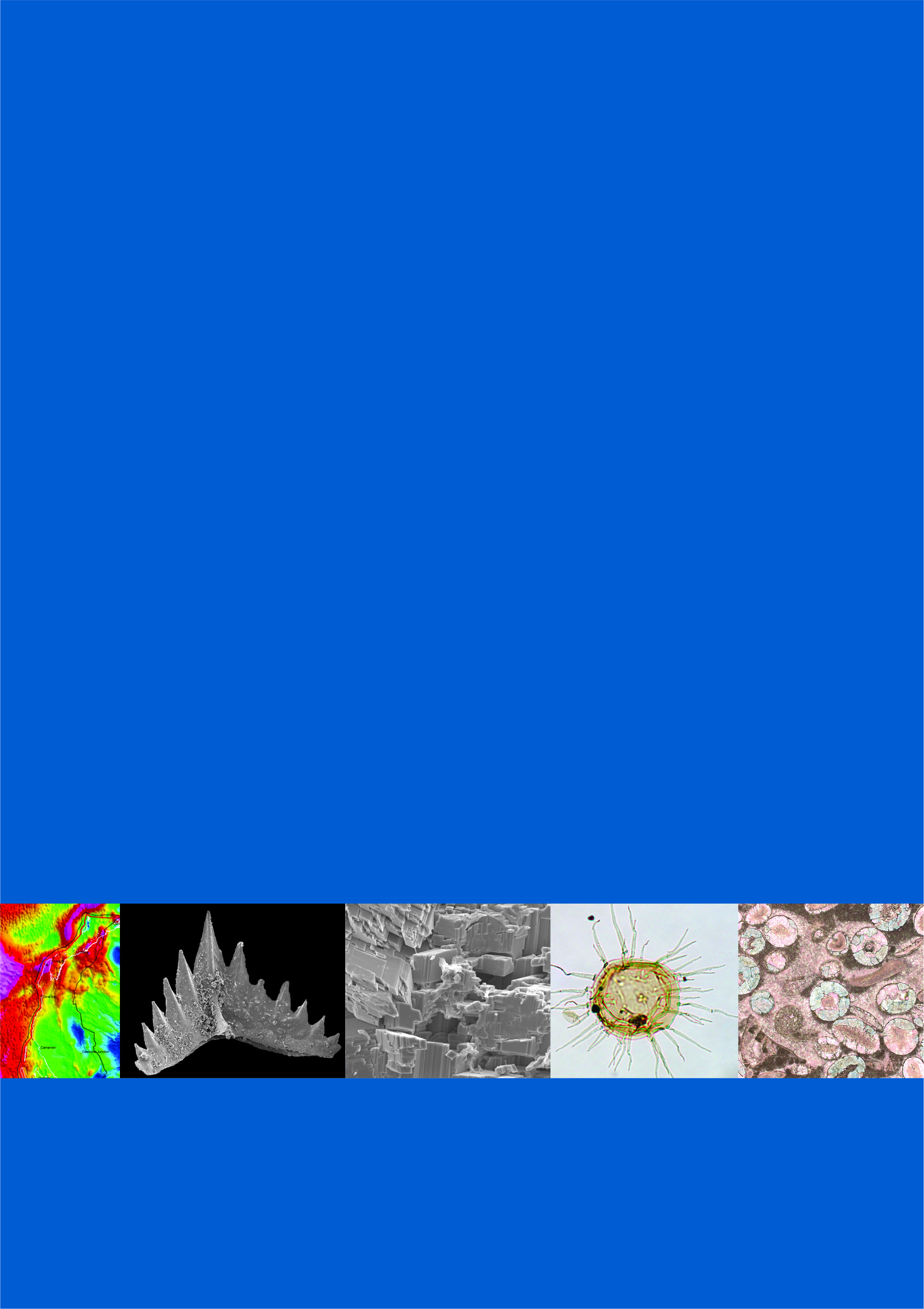 EAP Series 6 2023-2024EIS Co-Funded Energy Analysis ProgramFINAL REPORTPROJECT TITLECompany (Applicant) name:Applicant ID EAP Number: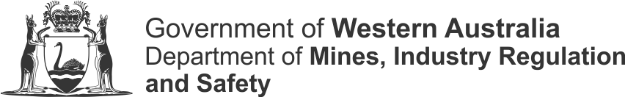 Executive SummaryProject DetailsProject Title: (xxxxxx xxxxxxxx)Applicant: (company or individual)Unique EAP Number (Application ID): EAPXXXXSX/XXXXXXXXExploration/target commodity: Petroleum, geothermal, in situ-CO2, Hydrogen, Helium.Project Completion Date: XX/XX/XXXXPermit Number: (EPXXX / SPAXXX / SPA(AO)XXX / STP-SPAXXX)Sampling Approval Number: (GXXXXXX – if DMIRS material was sampled)Project Location: Please provide a regional description and insert a location map/s which displays regional and specific location context for the project. Include relevant wells or seismic lines. Maps should include a scale, latitudes and longitudes.Project SummaryPrepared by: XXXXXProvide a summary of your project including details of study area, analysis undertaken, and the main objective of your project.Discuss the key findings from your analysis, include maps, figures, correlation panels, or tables as appropriate. Discuss the application of these findings to the project objective/s.How did this work significantly add to the existing knowledge of the area? How will the findings and data generated from this analysis program enhance energy exploration in the sedimentary basin?Item ManifestPlease list all documents and items included in your submission to the Department in the table below (delete unused columns).Submissions(please delete this page from your Final Report)SUBMISSION CHECKLIST: Final Report (this report) Applicant’s company invoice/tax invoice Analysis provider’s tax invoice/s Raw data files Processed data files (for seismic reprocessing) Analysis products (e.g. thin sections, geochronology mounts, residues) Remnant samples (e.g. plugged core pieces, core plugs, remnant cuttings)Final submissions should be emailed to petdata@dmirs.wa.gov.au, and cc’d to charlotte.hall@dmirs.wa.gov.auPlease format the SUBJECT line in your email submission as:EIS EAP (company name) Series (X) (unique EAP number) (permit number)e.g. EIS EAP Australian Energy Company Pty Ltd Series 5 EAP0000 EP000Physical data items (e.g. hard drives and tapes), and analysis products (e.g. thin sections, geochronology mounts, residues) should be delivered to:Statutory Exploration and Information Group – PetroleumMineral House100 Plain StreetEast Perth, 6004Western AustraliaRemnant samples (e.g. plugged core pieces, core plugs, remnant cuttings) should be delivered to:Perth Core Library37 Harris StreetCarlisle, 6101Western AustraliaItem numberSubmission itemDocument/item nameSubmission method1.Analysis provider’s invoiceElectronic2.Applicant’s invoiceElectronic3.Raw digital dataElectronic4.Thin sectionsDelivery5.Core stubsDelivery6.7.8.9.10.